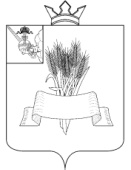 Администрация Сямженского муниципального округаВологодской областиПОСТАНОВЛЕНИЕ           от 12.04.2024     № 208           с.Сямжа Вологодской областиВ соответствии с постановлением Правительства Вологодской области от 18.03.2024 №325, в целях благоустройства, озеленения санитарной очистки территорий  населенных пунктов округа и  подготовке к празднованию годовщины Победы в Великой Отечественной войне, ПОСТАНОВЛЯЮ:1. Объявить и провести на территории Сямженского муниципального округа с 22 апреля по 21 июня 2024 года двухмесячник по благоустройству, озеленению и санитарной очистке территорий населённых пунктов округа.   2. Начальникам территориальных отделов администрации Сямженского муниципального округа:2.1. Организовать   и   провести   двухмесячник   по благоустройству, озеленению, санитарной очистке территорий населённых пунктов округа.2.2. Разработать планы мероприятий по благоустройству  территорий населенных пунктов округа с учетом требований санитарного законодательства, обеспечить контроль за их выполнением.2.3. Образовать штабы по организации проведения двухмесячника. Еженедельно подводить итоги работы по благоустройству, озеленению и санитарной очистке территорий населённых пунктов округа.2.4. Обеспечить участие членов молодежных объединений,  коллективов предприятий, организаций, учреждений, индивидуальных предпринимателей, учащихся и населения по месту жительства в проведении работ по благоустройству, озеленению и санитарной очистке территорий населённых пунктов.2.5. Обеспечить контроль за проведением своевременной очистки и благоустройства территорий населенных мест, ликвидации несанкционированных свалок на территории округа. Организовать своевременный вывоз собранного мусора в специально отведенные для этих целей места.2.6. Определить места отдыха и купания населения, балансодержателей зон рекреаций на территории округа.2.7. Организовать обустройство и содержание мест отдыха и купания населения в соответствии с требованиями санитарного законодательства, обратив особое внимание на необходимость использования  водного  объекта  или  его  части  для рекреационных  целей  при  наличии  санитарно-эпидемиологического  заключения  о соответствии санитарным правилам.2.8. Обеспечить контроль за проведением  лабораторных исследований качества воды рекреационных водоемов, почвы (песка) зон рекреаций по микробиологическим, санитарно-химическим и паразитологическим показателям в ходе купального сезона.2.9. Разработать и реализовать комплекс мероприятий по профилактике природно-очаговых инфекций на территориях с определением мест, подлежащих обработке, площадей и объемов необходимых работ.2.10. Обеспечить контроль за проведением дезинсекционных мероприятий, в том числе акарицидных обработок территорий высокого риска заражения населения (территория населенных пунктов, зоны летнего оздоровительного отдыха детей и взрослых, лесопарковая зона, территория природных очагов, кладбищ) с целью защиты населения от нападения клещей силами организаций, учреждений, занимающихся дезинфекционной деятельностью. 2.11. Обеспечить пропаганду проводимой работы по благоустройству, озеленению и санитарной очистке территорий населённых пунктов округов, в том числе через средства массовой информации.2.12. В преддверии празднования 79-й годовщины Победы в Великой Отечественной войне к 6 мая 2024 года завершить работы по ремонту памятников, стел, обелисков и других мемориальных сооружений в местах захоронения участников Великой Отечественной войны, а также по благоустройству, озеленению и санитарной очистке их территорий с привлечением внебюджетных средств.2.13. Еженедельно начиная со 2 мая 2024 года представлять в отдел строительства, ЖКХ и архитектуры администрации округа отчеты о проделанной работе с приложением фотоматериалов.2.14. Итоговую информацию о проделанной работе представить в отдел строительства, ЖКХ и архитектуры администрации округа до 28 июня 2024 года.3. Руководителям предприятий, учреждений, организаций независимо от формы собственности на подведомственных территориях обеспечить:3.1.  Выполнение  водоохранных  мероприятий  в  зонах  рекреации,  санитарной охраны  водозаборов  по  предотвращению  загрязнения  открытых  источников водоснабжения  сточными  водами  с  территорий  населенных  мест,  животноводческих комплексов, складов ядохимикатов и горюче-смазочных материалов, промышленных, сельскохозяйственных предприятий.3.2.  Проведение  своевременной  очистки  и  благоустройства  территорий,  в  т.ч. частного  сектора,  садоводческих  товариществ,  дачных  и  гаражно-строительных кооперативов (удаление сухостоя и валежника, скашивание травы, ликвидация свалок бытового мусора на земельных участках, принадлежащих на соответствующем праве) и  дератизационных,  дезинсекционных  мероприятий,  в  том  числе  акарицидной  и ларвицидной  обработок  на  территориях  в  соответствии  с  санитарно-эпидемиологическими требованиями.4. Утвердить состав рабочей группы  по проведению двухмесячника по благоустройству, озеленению и санитарной очистке населённых пунктов округа в 2023 году (приложение № 1).5. Утвердить план работы рабочей группы по проведению двухмесячника по благоустройству, озеленению и санитарной очистке населённых пунктов округа (приложение № 2).6. Контроль  за  выполнением  постановления  оставляю за собой.7. Настоящее постановление вступает в силу со дня его подписания и  подлежит размещению на официальном сайте Сямженского муниципального округа https://35syamzhenskij.gosuslugi.ru/ в информационно-телекоммуникационной сети Интернет.Глава Сямженского муниципального округа                                       С.Н. ЛашковПриложение № 1                                                                         к постановлению Администрации                                                                      Сямженского муниципального округа от  12.04.2024 № 208                                                                        Состав рабочей группы по проведению двухмесячника по благоустройству, озеленению и санитарной очистке населённых пунктов округа в 2024 году.Лашков С.Н. –глава Сямженского муниципального округа, председатель рабочей группы;Давыдова Т.Н. – заведующий отделом природных ресурсов и охраны  окружающей среды Администрации Сямженского муниципального округа,  заместитель председателя рабочей группы;Котова Н.А. – специалист-эксперт отдела строительства, ЖКХ и архитектуры Администрации Сямженского муниципального округа, секретарь рабочей группы.Члены рабочей группы:Шаверина Л.А. – первый заместитель главы Сямженского муниципального округа;Рябченко А.А. – главный специалист отдела строительства, ЖКХ и архитектуры Администрации Сямженского муниципального округа;Лашкова У.С. – специалист-эксперт отдела культуры, спорта и молодежной политики Администрации Сямженского муниципального округа; Житков С.Г. – начальник Сямженского территориального отдела администрации Сямженского муниципального округа;Копосов О.В. – начальник Ногинского территориального отдела администрации Сямженского муниципального округа;Логинов В.Н. – директор МУП ЖКХ СМР «Сямженское ЖКХ»*;Макарова И.Н. – главный редактор-директор АНО «Редакция газеты «Восход»*.(*) – по согласованию                                                                        Приложение № 2                                                                                                                                                  к постановлению Администрации                                                                      Сямженского муниципального округа от  12.04.2024 № 208                                                                        ПЛАНработы рабочей группы по проведению двухмесячника по благоустройству, озеленению и санитарной очистке населённых пунктов округа с 22.04.2024 по 21.06.2024 года.(*) – по согласованиюО проведении мероприятий по благоустройству,озеленению, санитарной очистке территорий населенных пунктов округа и подготовке к  празднованию годовщины Победы в Великой Отечественной войне№ п.пМероприятияДата исполненияОтветственные1. Учёба  сотрудников территориальных отделов29.04.24Шаверина Л.А.Давыдова Т.Н.     2.Проведение совещания с руководителями предприятий, организаций и учреждений Сямженского муниципального округа30.04.24Шаверина Л.А.Житков С.Г.Копосов О.В.3.Еженедельное подведение итогов о ходе проведения двухмесячника по благоустройствуКаждый понедельникШаверина Л.А.Давыдова Т.Н.     4.Проведение рейдов рабочей группы по проверке территорий населенных пунктов округа, предприятий и организацийапрель-июньЛашков С.Н.Шаверина Л.А.Давыдова Т.Н.     Рябченко А.А. Лашкова У.С.  Копосов О.В. Житков С.Г.  Логинов В.Н. (*)5.Отчёты начальников территориальных отделов администрации Сямженского муниципального округа о проделанной работедо 28 июня 2024Копосов О.В. Житков С.Г. 6.Подведение итогов проведения двухмесячника по благоустройству28 июня 2024Лашков С.Н.Шаверина Л.А.